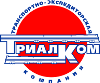 Общество с ограниченной ответственностьюТранспортно-экспедиторская компания«ТриалКом». Королев, Стадионная ул., д. 7,      офис 23       тел./факс: (495) 663-61-88
ИНН/КПП 5018109551/501801001,   р./с 40702810100270000054 ОКПО 93732262, ОГРН 1065018031165 Автоэкспедирование грузов по Москве и МО.ЗАПОЛНЕННУЮ ЗАЯВКУ НЕОБХОДИМО ОТПРАВИТЬ НА E-MAIL: t9904365@yandex.ru (с запросом подтверждения о получении)Контактное лицо: Гривский Константин тел. 8-909-990-43-65;    e-mail: t9904365@yandex.ruЗаявка на доставку груза от «_____»__________20____г.ЗАПОЛНЯЕТСЯ ЗАКАЗЧИКОМ:Автоэкспедирование по г. Москва оплачивает: (нужное подчеркнуть) 			ОТПРАВИТЕЛЬ  					  ПОЛУЧАТЕЛЬОтправитель:Получатель:Внимание!Заявка принимается не менее чем за два дня до предполагаемой даты отправки.Все графы заявки должны быть заполнены.Я предупрежден (а) об ответственности за правильность сведений указанных в заявке.В случае возникновения трудностей при заполнении Заявки, просьба обращаться к сотруднику компании.Указанные данные подтверждаю:________/подпись клиента, место печати/	Наименование груза (температурный режим):Вес (кг):ГабаритыГабаритыОбъём (м3):Объём (м3):Скорость отправки:(нужное подчеркнуть)Почтово-багажнаяГрузоваяАвиадоставкаПочтово-багажнаяГрузоваяАвиадоставкаПочтово-багажнаяГрузоваяАвиадоставкаПочтово-багажнаяГрузоваяАвиадоставкаПочтово-багажнаяГрузоваяАвиадоставкаПочтово-багажнаяГрузоваяАвиадоставкаПочтово-багажнаяГрузоваяАвиадоставкаДата и время подтверждения готовности груза:Дата выполнения заявки:Дата выполнения заявки:Дата выполнения заявки:Требуемый автомобиль:Название компании:Телефон:Контактное лицо:Номер заказа, счета:Адрес офиса (где получить документы на груз), схема проезда:Режим работы:Адрес склада (где забирать груз), схема проезда:Режим работы:Основание выдачи груза экспедитору (нужное подчеркнуть):доверенность от компаниидоверенность от получателя  доверенность от компаниидоверенность от получателя  доверенность от компаниидоверенность от получателя  Погрузка осуществляется(нужное указать):отправителемЭкспедиторомЭкспедиторомПогрузка осуществляется(нужное указать):Город:Адрес:Заказчик (название компании):Контактное лицо:Телефон: